Отчет.В срок с 28 октября по 07 ноября 2022 года председателем контрольно-счетного отдела муниципального образования «Муниципальный округ Можгинский район Удмуртской Республики» проведена финансово-экономическая экспертиза на  постановление Администрации муниципального образования «Муниципальный округ Можгинский район Удмуртской Республики» от 26 октября 2022 года № 859 «Об утверждении отчета об исполнении бюджета муниципального образования «Муниципальный округ Можгинский район Удмуртской Республики» за 9 месяцев 2022 года.Финансово-экономическая экспертиза на постановление Администрации муниципального образования «Муниципальный округ Можгинский район Удмуртской Республики» от 26 октября 2022 года № 859 «Об утверждении отчета об исполнении  бюджета муниципального образования «Муниципальный округ Можгинский район Удмуртской Республики» за 9 месяцев 2022 года»  проведена в соответствии со статьей 264.2  Бюджетного кодекса Российской Федерации (далее - БК РФ), положениями Федерального закона от 07 февраля 2011 года  №  6-ФЗ «Об общих принципах организации и деятельности контрольно-счетных органов субъектов Российской Федерации и муниципальных образований», Уставом муниципального образования «Муниципальный округ Можгинский район Удмуртской Республики», на основании Положения о контрольно-счетном отделе муниципального образования «Муниципальный округ Можгинский район Удмуртской Республики», утвержденного решением Совета депутатов муниципального образования «Муниципальный округ Можгинский район Удмуртской Республики» от 15 декабря 2021 года № 4.12, пункта 2.5 плана работы контрольно-счетного отдела муниципального образования «Муниципальный округ Можгинский район Удмуртской Республики» (далее - контрольно-счетный отдел) на 2022 год, утвержденного приказом контрольно-счетного отдела от 10 января 2022 года № 4-од, Стандарта внешнего муниципального финансового контроля «Общие правила проведения экспертно-аналитических мероприятий» СВМФК-КСО-3, утвержденного приказом контрольно-счетного отдела от 11 января 2022 года № 9-од. Целью экспертно-аналитического мероприятия является: реализация закрепленных за контрольно-счетным отделом полномочий, в целях регулярного информирования Совета депутатов и Главы муниципального образования «Муниципальный округ Можгинский район Удмуртской Республики» о ходе исполнения бюджета муниципального образования «Муниципальный округ Можгинский район Удмуртской Республики» (далее -  бюджет района). Предметом экспертно-аналитического мероприятия явились: постановление Администрации муниципального образования «Муниципальный округ Можгинский район Удмуртской Республики» (далее - Администрация района) от 26.10.2022г. № 859 «Об утверждении отчета об исполнении  бюджета муниципального образования «Муниципальный округ Можгинский район Удмуртской Республики» за 9 месяцев 2022 года» (далее - Постановление № 859), Отчет ф. 0503317,  Положение о бюджетном процессе в муниципальном образовании «Муниципальный округ Можгинский район Удмуртской Республики», утвержденное решением  Совета депутатов от 15.11.2021 года № 3.16  (далее - Положение о бюджетном процессе), муниципальные правовые акты, материалы и документы финансово-экономических обоснований указанного Постановления в части, касающейся доходных и расходных обязательств бюджета района, иные распорядительные и информационные документы.Объекты экспертно-аналитического мероприятия: Администрация муниципального образования «Муниципальный округ Можгинский район Удмуртской Республики» (далее - Администрация района), Управление финансов Администрации муниципального образования «Муниципальный округ Можгинский район Удмуртской Республики» (далее – Управление финансов).В результате подготовки заключения установлено следующее:1. Бюджет района за 9 месяцев 2022 года исполнялся в соответствии с требованиями и нормами действующего бюджетного законодательства и  муниципальными правовыми актами.2. Бюджет района на 2022 год и на плановый период 2023 и 2024 годов утвержден решением Совета депутатов от 15.12.2021г. № 4.2, и в соответствии со статьей 21 указанного Решения, вступил в силу с 01 января 2022 года, в соответствии с требованиями пункта 2 статьи 187 БК РФ. Решением № 4.2 бюджет района на 2022 год утвержден по доходам в сумме 849 675,9 тыс. руб., в том числе объем межбюджетных трансфертов, получаемых из бюджетов бюджетной системы Российской Федерации в сумме 545 284,9  тыс. руб., по расходам  в сумме 849 675,9 тыс. руб., дефицит бюджета не установлен.В целях уточнения направлений целевого и эффективного расходования бюджетных средств, погашения кредиторской задолженности,  в марте и в августе 2022 года  были приняты  решения  Совета депутатов о внесении изменений в бюджет района, это связано с  уточнением объемов безвозмездных поступлений, поступивших из бюджета Удмуртской Республики, и перераспределением бюджетных ассигнований между направлениями расходов, в соответствии с нормативными правовыми актами Администрации района. В результате прогнозируемый общий объем доходов увеличился на сумму 113 511,3 тыс. руб., и составил в сумме 963 187,2 тыс. руб. или 113,4% утвержденного годового показателя. По состоянию на 01.10.2022г. уточненный план по доходам в сумме 963 187,2  тыс. руб., расходам в сумме 1 038 122,7 тыс. руб., дефиците бюджета в размере 74 935,5 тыс. руб., фактически за 9 месяцев исполнен по доходам в сумме 751 481,1 тыс. руб., расходам в сумме 722 449,4 тыс. руб., профицит бюджета в размере 29 031,7 тыс. руб. При этом общий объем налоговых и неналоговых доходов при плане - 304 391,0 тыс. руб., уточненном плане - 306 806,4 тыс. руб. за 9 месяцев поступили в сумме 236 844,6 тыс. руб., или 77,8% утвержденного годового показателя и 77,2% от уточненного плана, т.е. доходы превысили 75,0% уровень. Согласно плана поступлений налоговых и неналоговых доходов на 2022 год, согласованного с Минфином УР,  план по доходам за 9 месяцев согласован в сумме 216 726,4 тыс. руб., т.е. доходы перевыполнены на сумму 20 118,2 тыс. руб. В том числе поступило:налоговых доходов в сумме 221 611,7 тыс. руб., или 77,2 % утвержденного годового показателя, удельный вес в общем объеме собственных доходов 93,6%;неналоговых доходов  в сумме 15 232,9 тыс. руб., или 87,2% от плановых и 76,6% от уточненных годовых показателей, удельный вес в общем объеме собственных доходов 6,4%.Доля собственных доходов бюджета района в общей сумме поступивших доходов составила 31,5%.За 9 месяцев 2022 года собственные доходы превысили 75,0% уровень от плановых назначений по следующим доходным источникам: налоги на товары (работы, услуги), реализуемые на территории РФ – 86,0%; налоги на совокупный доход - 135,2 %; налоги, сборы и регулярные платежи за пользование природными ресурсами – 146,3%; платежи при пользовании природными ресурсами- 80,8%; доходы от оказания платных услуг (работ) и компенсации затрат государства – 300,2%; доходы  от  продажи материальных и нематериальных активов – 127,9%; прочие неналоговые доходы- 154,6%, по остальным доходным источникам  плановые назначения не выполнены.  Налоговая недоимка по налогам, сборам и иным обязательным платежам по состоянию на 01.10.2022 года составила в сумме 2 572,6 тыс. руб., т.е. в сравнении с аналогичным периодом 2021 года увеличилась на сумму 325,9 тыс. руб. или 114,5%, но уменьшилась к уровню  начала года, в абсолютном выражении на 1 564,0 тыс. руб.  Безвозмездные поступления при плане - 545 284,9 тыс. руб., уточненном плане - 656 380,8 тыс. руб., за 9 месяцев исполнены в размере 514 636,5 тыс. руб. или 94,4% утвержденного годового показателя и 78,4% от уточненных назначений. Удельный вес поступивших безвозмездных поступлений в структуре общего объема доходов бюджета района составляет 68,5%.Большая доля - 62,7% поступивших безвозмездных поступлений составляют субвенции; дотации составляют 16,9%; субсидии составляют 5,3%; межбюджетные трансферты составляют 15,4% в общем объеме безвозмездных поступлений. Поступили прочие безвозмездные поступления (спонсорские) в сумме 108,3 тыс. руб.Расходы при плане в размере 849 675,9 тыс. руб., при уточнении составили в сумме 1 038 122,7 тыс. руб., т.е. увеличились 22,2%, в абсолютном выражении на 188 446,8 тыс. руб., исполнены за 9 месяцев  в сумме 722 449,4 тыс. руб., или 85,0% плановых и 69,6% уточненных бюджетных ассигнований,  расходы будущих периодов  в сумме 315 673,3 тыс. руб. Расхождения уточненного плана ф. 0503317 с показателями сводной бюджетной росписи по состоянию на 30.09.2022г. не выявлены.Из проведенного анализа по расходам бюджета района за 9 месяцев выявлено, что сохраняется социальная направленность, основные расходы произведены по разделам: «Образование» с удельным весом 65,6% в общем объеме расходов; «Культура и кинематография» - 8,8 %; «Социальная политика» - 1,6. Исполнение за 9 месяцев 2022г. составило   85,0 % от плановых и  69,6% от уточненных бюджетных ассигнований, но следует отметить низкий процент исполнения по разделам: «Национальная экономика» - 42% от уточненных бюджетных ассигнований; «Национальная безопасность и правоохранительная деятельность» - 50,1% от уточненных бюджетных ассигнований; «Общегосударственные вопросы» - 64,6% от  уточненных бюджетных ассигнований.Самый низкий процент исполнения расходов по ГРБС:  по Управлению финансов – 31,5% от плана и 45,1% от уточненного плана; по Администрации района - 60,2 % от плана и 52,3% от уточненного плана. Самый высокий процент исполнения по Управлению образования - 104,8 % от плановых и 79,4 % от уточненных бюджетных ассигнований.Проекты муниципальных программ, изменения, внесенные в них, направлялись в  контрольно-счетный отдел для проведения финансово-экономических экспертиз, итого за 9 месяцев дано 13 заключений. Не представлены в контрольно-счетный отдел для заключения постановления Администрации района: от 13.05.2022г. № 402 «О внесении изменений в муниципальную программу муниципального образования «Муниципальный округ Можгинский район Удмуртской Республики» - «Муниципальное управление», утвержденную постановлением Администрации муниципального образования «Муниципальный округ Можгинский район Удмуртской Республики» от 25 февраля 2022 года № 150»; от 18.04.2022г. № 317 «О внесении изменений в муниципальную программу муниципального образования «Муниципальный округ Можгинский район Удмуртской Республики» «Энергосбережение и повышение энергетической эффективности»».При проведении экспертно-аналитического мероприятия установлено, что по состоянию на 31.10.2022 года на  официальном сайте Можгинского района не размещен план мероприятий на 2022 год по реализации муниципальной программы «Энергосбережение и повышение энергетической эффективности» и вышеуказанное Постановление Администрации района № 317.Общий объем бюджетных ассигнований по муниципальным программам при плане - 840 306,2 тыс. руб., уточненном - 1 021 813,5 тыс. руб., за 9 месяцев освоены в сумме 713 434,8 тыс. руб. или 84,9% от плановых и 69,8% от уточненных бюджетных ассигнований. Объем расходов будущих периодов по всем муниципальным программам по состоянию на 01.10.2022г. составил в сумме 308 378,7 тыс. руб.Анализом муниципальных программ установлено, что в отчетном периоде не осуществлялись расходы по программе «Энергосбережение и повышение энергетической эффективности». Бюджетные ассигнования на финансовое обеспечение непрограммных направлений деятельности при плане – 9 369,7 тыс. руб., уточненном – 16 309,2 тыс. руб., за 9 месяцев  исполнены в сумме 9 014,6  тыс. руб. или 96,2% от плановых и 55,3% от уточненных бюджетных ассигнований. Составляют 1,2 % в общем объеме расходов. Решением № 4.2 бюджет района утвержден бездефицитным. В связи с вносимыми изменениями дефицит бюджета утвержден в сумме 74 935,5 тыс. руб., и согласно Постановления № 859 дефицит бюджета останется на этом же уровне.  За 9 месяцев 2022 года  бюджет района  по доходам в сумме  751 481,1 тыс. руб. расходам в сумме 722 449,4 тыс. руб. исполнен с профицитом в сумме 29 031,7 тыс. руб. По состоянию на 01.01.2023г. верхний предел муниципального внутреннего долга муниципального округа Можгинский район установлен в сумме 40 900,0 тыс. руб. и в отчетном периоде не менялся. На обслуживание государственного и муниципального долга за 9 месяцев 2022 года израсходовано средств в сумме 1 605,6 тыс. руб.3. В ходе проведения экспертизы установлено, что данные изменения и перераспределения Управлением финансов  произведены с учетом  приказов Минфина России: от 06.06.2019г. № 85н «О Порядке формирования и применения кодов бюджетной классификации Российской Федерации, их структуре и принципах назначения» (в ред. изменений); от 29.11.2017г. № 209н «Об утверждении Порядка применения классификации операций сектора государственного управления», в ред. изменений.  Отчет об исполнении бюджета района за 9 месяцев 2022 год сформирован в соответствии с кодами бюджетной классификации Российской Федерации по разделам отчета: «Доходы», «Расходы», «Источники финансирования дефицита бюджета»: классификации доходов, классификации расходов, классификации источников финансирования дефицита бюджета, с формированием промежуточных итогов по группировочным кодам бюджетной классификации в структуре утвержденных решением о бюджете бюджетных назначений по доходам бюджета, расходам бюджета и источникам финансирования дефицита бюджета района.4. Замечания финансово-экономического характера отсутствуют. Нормативно-правовые акты органов местного самоуправления в полном объеме представлены и достаточны для проведения  экспертизы.5. В целях более эффективного исполнения  бюджета района за текущий год Администрации района контрольно-счетным отделом предложен ряд мероприятий.  Представление по результатам экспертно-аналитического мероприятия не направлялось.исп. главный инспектор контрольно-счетного отдела Е.В. Трефилова.09.11.2022г.КОНТРОЛЬНО-СЧЕТНЫЙ ОТДЕЛ
МУНИЦИПАЛЬНОГО ОБРАЗОВАНИЯ «МУНИЦИПАЛЬНЫЙ ОКРУГ МОЖГИНСКИЙ РАЙОН УДМУРТСКОЙ РЕСПУБЛИКИ»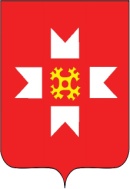 «УДМУРТ ЭЛЬКУНЫСЬ МОЖГА ЁРОС МУНИЦИПАЛ ОКРУГ» МУНИЦИПАЛ КЫЛДЫТЭТЫСЬ ЭСКЕРОН-ЛЫДЪЯНЪЯ ЁЗЭТ